Реквізити навчальної дисципліниПрограма навчальної дисципліниОпис навчальної дисципліни, її мета, предмет вивчання та результати навчанняКурс стане в нагоді усім хто хоче оволодіти новітніми технологіями консалтингової діяльності,  дослідити національні ринки консалтингу  на предмет можливості організації консалтингового бізнесу, виступити експертом з вирішення проблемних питань на різних рівнях управління, спробувати себе у якості здобувача позиції консультанта у провідних консалтингових компаніях світу та вирішити оригінальний кейс (звичайно ж англійською мовою!), відкрити у собі талант порадника для бізнесових та урядових структур.Метою навчальної дисципліни є оволодіння знаннями із основ консалтингу,   специфіки організації консалтингового бізнесу з огляду на тенденції та перспективи розвитку національних ринків консалтингу. Предмет дисципліни - дослідження ринків консалтингових послуг та вирішення практичних проблем стосовно консультованої проблеми з огляду на вид консалтингу із застосуванням методичних прийомів, практичних ситуаційних вправ та обґрунтуванням пропонованих рішень. Здобувачі вищої освіти ознайомляться з кращими вітчизняними та зарубіжними практиками вирішення проблем з управління усіх рівнів. Програмні результати навчання:Компетентності:Знання: оволодіють знаннями з теорії консалтингу,  правових та методичних основ організації та здійснення консалтингової діяльності, принципів взаємодії консультанта та клієнтської організації;ознайомляться з тенденціями розвитку національних ринків консалтингових послуг та   еволюцією консалтингових послуг;ознайомляться з досвідом функціонування відомих міжнародних консалтингових асоціацій та компаній.Уміння:збирати, обробляти, аналізувати інформацію, необхідну для вирішення консультованої проблеми;формулювати проблему, ставити завдання та  виявляти типові помилки на етапі діагностування;інформаційно-аналітичне дослідження клієнтів, їх партнерів та конкурентів в рамках реалізації консалтингового проекту; обґрунтовувати та прогнозувати варіанти розвитку підприємств та організацій усіх форм власності та масштабів діяльності; Навички: отримають навички з використання різних форм та методів управлінського консалтингу;отримають навички моніторингу основних загроз та небезпек внутрішнього та зовнішнього середовища консультованої організації з метою  розробки заходів протидії кризовому стану;набудуть навичок з організаційної діагностики;отримають навички з критичного мислення та формування власної думки стосовно проблемних ситуацій;Досвід:отримають досвід формування проектних команд;Пререквізити та постреквізити дисципліни (місце в структурно-логічній схемі навчання за відповідною освітньою програмою)Навчальна дисципліна «Міжнародний консалтинг» викладається після вивчення курсів «Економіка підприємства», «Фінанси підприємств», «Менеджмент», «Економічний аналіз міжнародного бізнесу», «Техніко-економічне обґрунтування економічних рішень», «Міжнародна економіка»,  «Організація виробництва», «Конкурентоспроможність підприємства» та передує вивченню дисциплін з підприємницької діяльності.  Зміст навчальної дисципліни Сутнісні характеристики та еволюція міжнародного консалтингуПоняття консалтингової послугиРозвиток світового ринку консалтингових послуг.Національні  ринки консалтингуОрганізаційно-економічні аспекти консалтингової діяльності.Позиція та роль консультанта у консалтинговому процесі.Залучення консультанта до клієнтської організації.Кадрова політика та організаційна культура консалтингових компанійОрганізація роботи консультантаУправління консалтинговим бізнесомМаркетинг та ціноутворення у консалтингуМетодика консультування.Технологія консалтингу.Особливості консультування різних типів підприємств.Навчальні матеріали та ресурсиБазова література:1.Охріменко О. О. Міжнародний консалтинг: навч. посіб. / О. О. Охріменко, А. Д. Кухарук. – К.: НТУУ «КПІ», 2016. – 184 с.2. Міжнародний консалтинг: практикум [для студентів спеціальності 051 «Економіка»]. Уклад.: Охріменко О. О., Кухарук А.Д. К.: КПІ. ім. Ігоря Сіокрського, 2020. 62 с.Додаткова література:Бібліотека КПІ ім. Ігоря Сікорського:1.Безкровний.М. Ф., Кропивко М. Ф., Палеха Ю. І., Іщенко Т. Д. Управлінський консалтинг. Київ : Видавництво Ліра-К, 2019. 336 с.2.Консалтинг : навчальний посібник / С.І. Бай, І.П. Миколайчук, В.С. Ціпуринда.  Київ, Київський національний торговельно-економічний університет, 2018. 431 с.3.Теорія, методологія та практика стратегічного консалтингу в системі управління інноваційним розвитком промислових підприємств : монографія / О.В. Кленін ; Міністерство освіти і науки України, Державний вищий навчальний заклад "Приазовський державний технічний університет". Маріуполь : ДВНЗ "ПДТУ", 2016. 309 с.Інформаційні ресурси1.Інтернет-сервер Гарвардської школи бізнесу: www.hbs.edu.2.Портал Європейської федерації асоціацій консультантів управління FEACO // www.feaco.org 4.ТОВ «Ернст енд Янг Аудиторські послуги»: офіційний сайт [Електронний ресурс]. – Режим доступу: http://www.ey.com/Publication/vwLUAssets/EY-inUA-Ukr/$FILE/EY-in-UA-Ukr.pdf.5. The Ukrainian association of management consultants (CMC-Ukraine) https://www.cmc-global.org/content/institute-management-consultants-ukraine Навчальний контентМетодика опанування навчальної дисципліни (освітнього компонента)Лекція 1.   Сутнісні характеристики та еволюція міжнародного консалтингу1.1	Базові поняття, предмет та завдання консалтингу1.2	Суб’єкти та об’єкти міжнародного консалтингу1.3	Еволюція та фактори розвитку консалтингових послуг1.4	Професійні консалтингові асоціації у світіЛекція 2. Поняття консалтингової послуги2.1	Консультаційна послуга як специфічний вид товару2.2	Класифікація консалтингових послуг2.3	Види та функції управлінського консультуванняСемінарське заняття 1. Консалтингові послуги1.1.    Предмет та завдання консалтингу1.2	Еволюція та фактори розвитку консалтингових послуг1.3	Професійні консалтингові асоціації у світі1.4     Консультаційна послуга як специфічний вид товару1.5     Класифікація консалтингових послугЛекція  3. Розвиток світового ринку консалтингових послуг3.1	Проблеми розвитку консультування в умовах глобалізації3.2	Особливості послуг з міжнародного консультування3.3	Сучасний світовий ринок консалтингових послуг3.4	Становлення консалтингу в УкраїніЛекція 4. Національні ринки консалтингу4.1. Ринок ЄС4.2. Ринок Північної Америки4.3. Ринок Південно-Східної Азії4.4. Ринок УкраїниСемінарське заняття 2. Ринки консалтингових послуг2.1. Сучасні тренди розвитку консалтингу у світі2.2.Проблеми розвитку консалтингу у пост--радянських країнах     2.3. Дискусія:Проведіть перехресний аналіз рушійних сил та обмежень ринку. Які рушійні сили та обмеження є характерними для українського ринку консультаційних послуг?Спрогнозуйте песимістичний, реалістичний та оптимістичний сценарій розвитку міжнародного ринку консалтингу, враховуючи рушійні сили та обмеження, та зважаючи на поглиблення процесів діджиталізації та інтелектуалізації економіки.Лекція 5. Організаційно-економічні аспекти консалтингової діяльності 4.1	Заснування консалтингового бізнесу4.2	Ліцензування і сертифікація консалтингової діяльності 4.3	Принципи управління консультаційною діяльністюЛекція 6. Позиція та роль консультанта у консалтинговому процесі5.1	Ролі та поведінка консультанта5.2	Зовнішнє та внутрішнє консультування5.3	Професійні риси та здібності консультанта5.4	Базові цінності та етичний кодекс консультантаСемінарське заняття 3. Організація консалтингового бізнесу3.1. Ліцензування та сертифікація консалтингової діяльності у різних країнах3.2. Принципи управління консалтинговою діяльністю3.2.Дискусія: Плюси та мінуси зовнішнього та внутрішнього консультуванняПитання для дискусії:Зовнішні консультанти не потрібні, коли є відповідні внутрішні служби.Зовнішній консультант не може швидко розібратися зі специфікою діяльності конкретної організації.Зовнішнім консультантам не можна довіряти настільки, наскільки ми довіряємо своїм співробітникам.Зовнішні консультанти не відповідають за результат.Зовнішні консультанти схожі на продавців повітря.До консультантів потрібно звертатися тільки при наявності серйозних проблем.Зовнішнього консультанта можна знайти тільки через знайомих.Поява консультанта завжди викликає тривогу у персоналу.Зовнішні консультанти занадто дорогі.Консультант – як наркотик: один раз звернувся, потім вже не обійтися.Лекція 7. Залучення консультанта до клієнтської організації6.1	Визначення доцільності консультування6.2	Фактори успішного консультування6.3	Особливості консультант-клієнтських відносин6.4	Процедура вибору консультантаЛекція 8. Кадрова політика та організаційна культура консалтингової компанії7.1. Кадрова політика консалтингової компанії7.2. Організаційна культура консалтингової компаніїСемінарське заняття 4. Фактори успішного консультування4.1. Кадрова політика та організаційна культура консалтингової компанії4.2. Клієнтоорієнтовані відносини у системі організаційної культури консалтингової компаніїЛекція 9. Організація роботи консультантів8.1. Підготовка команди для ефективної роботи8.2. Професійна структура консалтингової організації 8.3. Підбір персоналу8.4. Модель професійної компетенції консультантаЛекція 10. Управління консалтинговим бізнесом9.1. Організаційна структура консалтингових компаній9.2.Модель управління консалтинговою компанією9.3.Система управління KPMGСемінарське заняття 5. Управління консалтинговим бізнесомОрганізаційна структура консалтингової компаніїОрганізація роботи консультантівМодель управління консалтинговою компанією5.4. Модульна контрольна роботаЛекція 11. Маркетинг та ціноутворення у консалтингу10.1.Маркетинг консалтингових послуг10.2.Розробка консалтингових пропозицій10.3.Система ціноутворення у консалтингуСемінарське заняття 6. Маркетинг та ціноутворення у консалтингу6.1.Маркетинг консалтингових послуг6.2.Розробка консалтингових пропозицій6.3. Система ціноутворення у консалтингуЛекція 12-13. 	Методика консультування11.1	Методи пізнання у консультаційному процесі11.2	Особливості різних типів консультаційної діяльності11.3	Інтегрований та глибокий консалтинг11.4	Інформаційне забезпечення консультаційного процесуСемінарське заняття 7. Методика консультування.7.1	Методи пізнання у консультаційному процесі7.2	Особливості різних типів консультаційної діяльності7.3	Інтегрований та глибокий консалтинг7.4	Інформаційне забезпечення консультаційного процесу        7.5. Аналіз силового поля за (К. Левіном)Лекція 14-15 Технологія консалтингу14.1	Основні фази та етапи консультаційного процесу14.2	Розробка консалтингового проекту14.3	Маркетинг у консультуванні14.4	Особливості оплати консультаційних послугСемінарське заняття 88.1	Основні фази та етапи консультаційного процесу8.2	Розробка консалтингового проекту8.3	Маркетинг у консультуванні8.4	Особливості оплати консультаційних послугТема 16-18. Особливості консультування різних типів підприємств16.1	Моделі консультування16.2	Консультування новостворених підприємств16.3	Консультування при зростанні підприємства16.4	Консультування компаній у кризовому станіСемінарське заняття 9. ЗалікСамостійна робота студентаДо самостійної роботи студента відносяться підготовка до аудиторних занять, звіти про дослідження національних ринків консалтингу, опрацювання методичних підходів до проведення діагностики консультованої проблеми та пошуку рішень, написання розрахунково-графічної роботи. На самостійну роботу виділяється 36 годин, у тому числі для підготовки розрахунково -графічної роботи 10 год (додаток 2).Політика та контрольПолітика навчальної дисципліни (освітнього компонента)Відвідування занятьВідвідування лекцій, практичних занять, а також відсутність на них, не оцінюється. Однак, студентам рекомендується відвідувати заняття, оскільки на них викладається теоретичний матеріал та розвиваються навички, необхідні для виконання семестрового індивідуального завдання. Система оцінювання орієнтована на отримання балів за активність студента, а також виконання завдань, які здатні розвинути практичні уміння та навички. Пропущені контрольні заходиТематичне завдання, яке подається на перевірку з порушенням терміну виконання, оцінюється з врахуванням штрафних балів.Процедура оскарження результатів контрольних заходівСтуденти мають можливість підняти будь-яке питання, яке стосується процедури контрольних заходів та очікувати, що воно буде розглянуто згідно із наперед визначеними процедурами.Студенти мають право оскаржити результати контрольних заходів, але обов’язково аргументовано, пояснивши з яким критерієм не погоджуються відповідно до оціночного листа та/або зауважень.Календарний рубіжний контрольПроміжна атестація студентів (далі – атестація) є календарним рубіжним контролем. Метою проведення атестації є підвищення якості навчання студентів та моніторинг виконання графіка освітнього процесу студентами .Академічна доброчесністьПолітика та принципи академічної доброчесності визначені у розділі 3 Кодексу честі Національного технічного університету України «Київський політехнічний інститут імені Ігоря Сікорського». Детальніше: https://kpi.ua/code.Норми етичної поведінкиНорми етичної поведінки студентів і працівників визначені у розділі 2 Кодексу честі Національного технічного університету України «Київський політехнічний інститут імені Ігоря Сікорського». Детальніше: https://kpi.ua/code.Інклюзивне навчанняНавчальна дисципліна «Міжнародний консалтинг» може викладатися для більшості студентів з особливими освітніми потребами, окрім студентів з серйозними вадами зору, які не дозволяють виконувати завдання за допомогою персональних комп’ютерів, ноутбуків та/або інших технічних засобів.Позааудиторні заняттяПередбачається в межах вивчення навчальної дисципліни участь в конференціях, форумах, круглих столах тощо. Види контролю та рейтингова система оцінювання результатів навчання (РСО)Таблиця переведення рейтингових балів до оцінок за університетською шкалоюДодаткова інформація з дисципліни (освітнього компонента)перелік питань, які виносяться на семестровий контроль (Додаток 1);сертифікати проходження дистанційних чи онлайн курсів за відповідною тематикою можуть бути зараховані за попереднім погодженням з викладачем; Додаток 1. Питання до заліку.1.	Базові поняття, предмет та завдання консалтингу2.	Суб’єкти та об’єкти міжнародного консалтингу3.	Еволюція та фактори розвитку консалтингових послуг4.	Професійні консалтингові асоціації у світі5.	Консультаційна послуга як специфічний вид товару6.	Класифікація консалтингових послуг7.	Види та функції управлінського консультування8.	Проблеми розвитку консультування в умовах глобалізації9.	Особливості послуг з міжнародного консультування10	Сучасний світовий ринок консалтингових послуг11.	Становлення консалтингу в Україні12.     Ринок консалтингу  ЄС13.     Ринок консалтингу Північної Америки14.    Ринок консалтингу Південно-Східної Азії15.    Ринок консалтингу України16.	Заснування консалтингового бізнесу17.	Ліцензування і сертифікація консалтингової діяльності 18.	Принципи управління консультаційною діяльністю      19. 	Ролі та поведінка консультанта      20.	Зовнішнє та внутрішнє консультування      21.	Професійні риси та здібності консультанта      22. 	Базові цінності та етичний кодекс консультанта      23.	Визначення доцільності консультування      24.	Фактори успішного консультування      25.	Особливості консультант-клієнтських відносин      26.	Процедура вибору консультанта      27. Кадрова політика консалтингової компанії      28. Організаційна культура консалтингової компанії      29. Підготовка команди для ефективної роботи      30. Професійна структура консалтингової організації       31. Підбір персоналу      32. Модель професійної компетенції консультанта      33. Організаційна структура консалтингових компаній      34. Модель управління консалтинговою компанією35. Маркетинг консалтингових послуг36. Розробка консалтингових пропозицій37. Система ціноутворення у консалтингу       38.	Методи пізнання у консультаційному процесі39.	Особливості різних типів консультаційної діяльності40.	Інтегрований та глибокий консалтинг41.	Інформаційне забезпечення консультаційного процесу42.	Основні фази та етапи консультаційного процесу43.	Розробка консалтингового проекту44.	Маркетинг у консультуванні45.	Особливості оплати консультаційних послуг46.	Моделі консультування47.	Консультування новостворених підприємств48.	Консультування при зростанні підприємства49.	Консультування компаній у кризовому станіДодаток 2. Розрахунково -графічна роботаРозробка стратегії виходу консалтингової компанії на новий регіональний ринокРозрахункова робота присвячена аналізу передумов та розробленню стратегії виходу консалтингової компанії на новий регіональний ринок: країна виходу обирається за бажанням студента та за погодженням з викладачем. Робота виконується за наступним алгоритмом:Розробити дерево цілей  консалтингової компаніїПровести  факторний аналіз макро та мікросередовища за такими складовими: Фактори макросередовища: економічне середовище; політико-правове середовище; культурне середовище;природне середовище;фактор розвитку НТП;демографічне середовище.Фактори мікросередовища:конкуренти;споживачі;контактні аудиторії;кадри.Обґрунтувати та цінову політику консалтингової компаніїРозробити профіль  фахівця компаніїРозробити варіанти стратегій виходу на новий регіональний ринок та оцінити їх.Сформулювати висновки.Робочу програму навчальної дисципліни (силабус):Складено професор, д.е.н. Оксана ОхріменкоУхвалено кафедрою міжнародної економіки (протокол № 11 від 26.05.2021)Погоджено Методичною комісією факультету (протокол № 10 від 15.06.2021)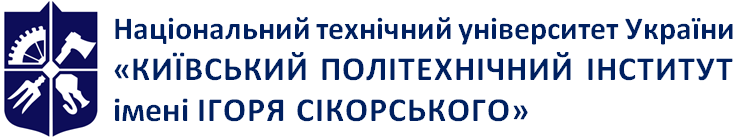 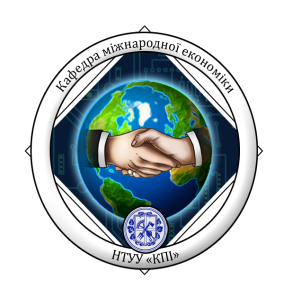 Кафедра міжнародної економікиМІЖНАРОДНИЙ КОНСАЛТИНГРобоча програма навчальної дисципліни (Силабус)МІЖНАРОДНИЙ КОНСАЛТИНГРобоча програма навчальної дисципліни (Силабус)МІЖНАРОДНИЙ КОНСАЛТИНГРобоча програма навчальної дисципліни (Силабус)Рівень вищої освітиПерший (бакалаврський)Галузь знань051 ЕкономікаСпеціальністьМіжнародна економікаОсвітня програмаМіжнародна економікаСтатус дисципліни ВибірковаФорма навчанняочна(денна)Рік підготовки, семестр4 курс, осінній семестрОбсяг дисципліни90Семестровий контроль/ контрольні заходизалікРозклад занятьПонеділок 8-30, 10-25 Мова викладанняУкраїнськаІнформація про 
керівника курсу / викладачівЛектор: д.е.н., професор, Охріменко Оксана Онуфріївна, o.okhrimenko@kpi.uaПрактичні / Семінарські: Охріменко Оксана Онуфріївна, o.okhrimenko@kpi.uaРозміщення курсуhttps://classroom.google.com/c/MTYyOTU1NTI1Njcx?cjc=gkenpo7 КритерійПерша атестаціяДруга атестаціяТермін атестації 8-ий тиждень14-ий тижденьУмовою отримання атестацій є поточний рейтинг≥ 15 балів≥ 30 балівСистема оцінювання№ з/пКонтрольний захід оцінювання%Ваговий балКіл-тьВсього1.Участь в обговореннях та доповненнях на семінарах1535152.Виконання практичних завдань2555253.Модульна контрольна робота10101104Розрахунково-графічна робота10101105. Залік4040140ВсьогоВсьогоВсьогоВсього100Семестрова атестація студентівОбов’язкова умова допуску до залікуОбов’язкова умова допуску до залікуКритерій1Презентація РГР6 ≤ RD ≤ 102Участь у обговореннях та доповнення на семінарах9 ≤ RD ≤15Виконання практичних завдань10 ≤ RD ≤253МКР6≤ RD ≤ 104Залік30≤ RD ≤ 40Всього60≤ RD ≤ 100Рейтингові бали, RDОцінка зауніверситетською шкалою95 ≤ RD ≤ 100Відмінно85 ≤ RD ≤ 94Дуже добре75 ≤ RD ≤ 84Добре65 ≤ RD ≤ 74Задовільно60 ≤ RD ≤ 64ДостатньоRD < 60НезадовільноНевиконання умов допускуНе допущено